INFORMACJA O URZĘDZIE GMINY SZCZYTNIKI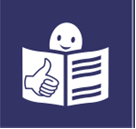 Urząd Gminy SzczytnikiUrząd Gminy Szczytniki znajduje się pod adresem Szczytniki 139, 62-865 Szczytniki.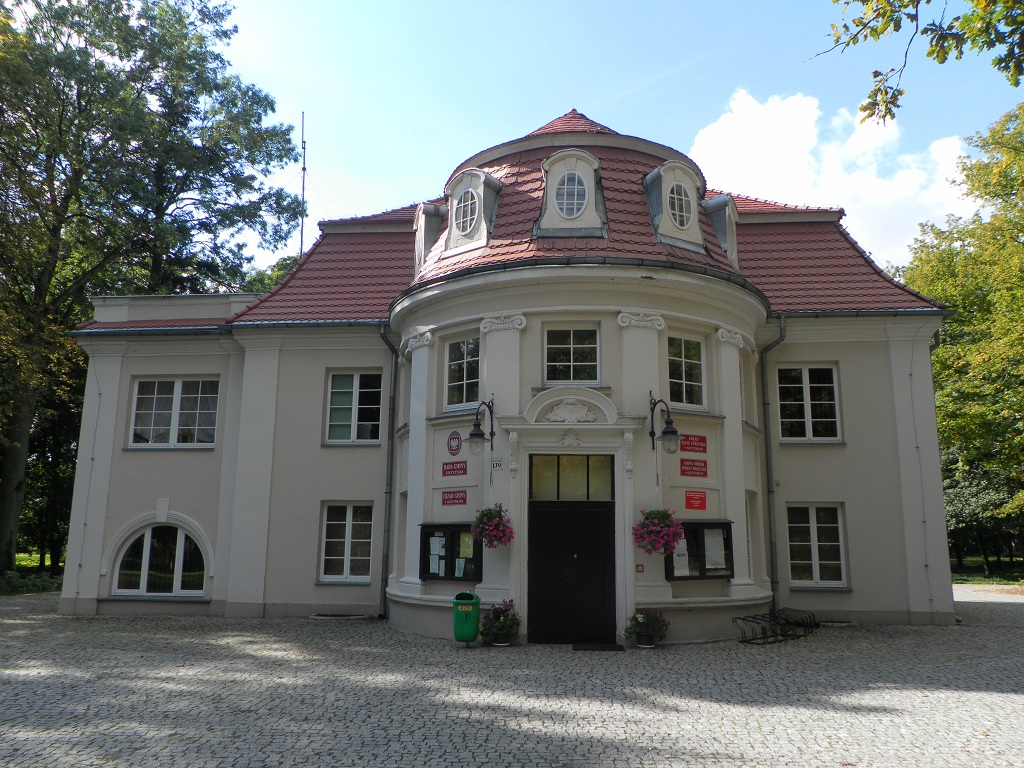 Tutaj jest budynek urzędu, w którym pracują wójt i urzędnicy.Czym zajmuje się urząd?W urzędzie można:- zameldować się, - zgłosić prowadzenie własnej działalności, - wyrobić dowód osobisty,- otrzymać akt zgonu, akt małżeństwa oraz akt urodzenia, - wziąć ślub cywilny,- zapłacić podatki oraz za wodę i odpady, - dostać pozwolenie na wycięcie drzewa, - złożyć deklarację na gospodarowanie odpadami,- złożyć wniosek o zwrot podatku akcyzowego.Kto jest kierownikiem?Kierownikiem urzędu jest wójt. Obecnie Wójtem Gminy Szczytniki jest Marek Albrecht.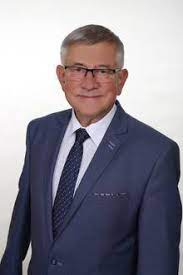 Na ścianie przy wejściu znajduje się dzwonek.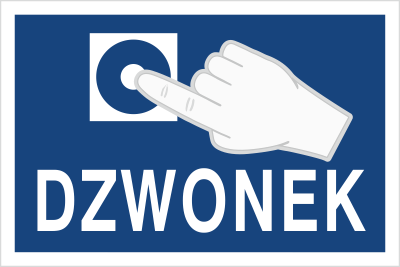 W budynku Urzędu jest pętla indukcyjna, która ułatwia porozumiewanie się osobom z aparatem słuchowym.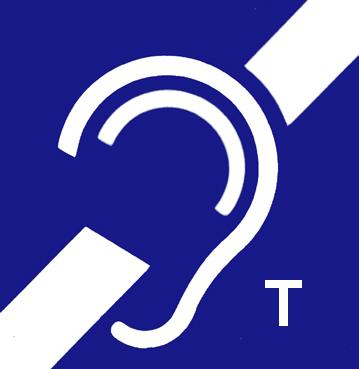 Kontakt:Skontaktować można się z pracownikami urzędu od poniedziałku do piątku.Godziny otwarcia urzędu:Poniedziałek: 8.00 – 16.00Wtorek – Piątek: 7.00-15.00Jeśli chcesz skontaktować się telefonicznie zadzwoń pod numer telefonu:  62/7625001 lub 62/7625015Jeśli chcesz się skontaktować z nami drogą elektroniczną napisz na adres e-mail: sekretariat@szczytniki.ug.gov.pl